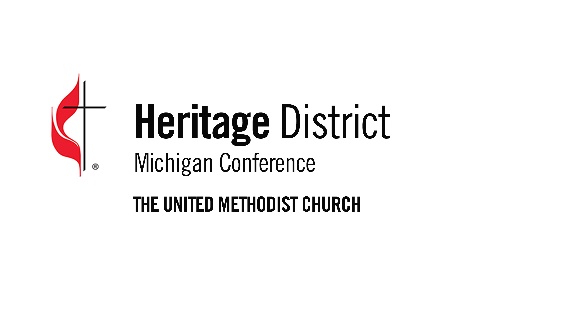 Heritage District ~ The United Methodist Church2019 District-at-Large Delegate Information RequestPlease complete the requested information then scan and email by January 16 to:Via email:  Max Waagner, Heritage District Lay Leader	max.waagner@gmail.comTo use postal mail, please send to:  Max Waagner, 928 Sunburst Road, Jackson, 49203Name:  _____________________________________________________________________Local Church:  _______________________________________________________________Pastor:  _____________________________________________________________________Member at church – number of years (check one):		____  <10		____  between 10 and 20		____  >20Did you attend Annual Conference in 2018?	____  Yes	____  NoHome Address:  _______________________________________________________________			_______________________________________________________________Contact Phone:  _______________________________________________________________Email Address:  _______________________________________________________________							Applicant’s Signature__________________________________Pastors’ Signature of Approval  __________________________							(form must include pastor’s signature)